CROMWELL POLICEDEPARTMENTDenise LamontagneChief of Police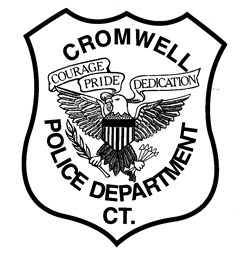 MINIMUM QUALIFICATIONS FOR POSITION OF POLICE OFFICERTOWN OF CROMWELL, CT:MUST BE AT LEAST 20 YEARS OF AGE AT TIME OF TESTING AND 21 YEARS OLD AT TIME OF APPOINTMENT.MUST POSSESS AT LEAST A HIGH SCHOOL DIPLOMA OR G.E.D. EQUIVALENT.MUST PASS WRITTEN EXAMINATION.THE SUCCESSFUL PERCENTAGE OF APPLICANTS WILL BE REQUIRED TO PASS EACH PHASE OF THE FOLLOWING:   A.  PHYSICAL AGILITY FOR NON-CERTIFIED OFFICERS	B.  ORAL EXAMINATION	C.  BACKGROUND EXAMINATIONMUST PASS DRUG SCREENING URINALYSIS.MUST SUBMIT TO POLYGRAPH EXAMINATION.MUST SUBMIT TO PSYCHOLOGICAL EXAMINATION.MUST SUBMIT TO MEDICAL PHYSICAL EXAMINATION THAT MAY INCLUDE STRESS TEST.VISION:  20/50 CORRECTABLE TO 20/20.MUST BE NON-SMOKER.MUST POSSESS CONNECTICUT DRIVER’S LICENSE WITH GOOD DRIVING HISTORY.Denise LamontagneChief of Police